PROGRAM MODIFICATION FORM[ ]	Undergraduate Curriculum Council  [ ]	Graduate CouncilSigned paper copies of proposals submitted for consideration are no longer required. Please type approver name and enter date of approval.  Contact Person (Name, Email Address, Phone Number)Sarah Davidson, Associate Dean, CNHP					Sarah Dearing, AASN Program Chairsarahdavidson@astate.edu						sdearing@astate.edu3074									3074Proposed Change (for undergraduate curricular changes please provide an 8-semester plan (appendix A), if applicable) Addition of the Paramedic to AASN Program track Effective Date1/1/2022Justification – Please provide details as to why this change is necessary. According to the Bureau of Labor Statistics’ Employment Projections 2019-2929, Registered Nursing is listed among the top occupations in terms of job growth through 2029.  The Bureau projects 175,900 openings for RNs each year through 2029 when nurse retirements and workforce exits are factored into the number of nurses needed across the United States.  Additionally, according to the US Registered Nurse Workforce Report Card and Shortage Forecast:  A Revisit, a shortage of registered nurses is projected to spread across the country between 2016 and 2030.  To combat the registered nursing shortage, the School of Nursing currently provides multiple pathways for individuals to access our program options, but none for the Paramedic.  We wish to provide an additional opportunity for individuals who have completed a Paramedic Certificate and are eligible to sit for the National Registry Certification Exam, and Paramedics who have an unencumbered Paramedic License to complete our registered nursing (AASN) program.  Therefore, we are seeking an additional pathway to access the AASN program, and a new plan of study was created using the courses which are currently in place. Bulletin Changes
BEFORE - Pg: 336Associate of Applied Science in Nursing June 7 for admission to the Fall semester for LPN to AASN students at campus site and distance learning sites; October 1 and June 7 for transfer/readmission for subsequent semester. Deadline for traditional AASN program at the Mountain Home and West Memphis campuses is October 1st.  Deadline for the Paramedic to AASN program at the Jonesboro campus is October 1st.  Applicants must complete required prerequisite support courses with a cumulative GPA of 2.0 or better. A “C” or better must be earned in ALL required courses. Applicants for admission will be ranked based upon prerequisites, admission testing scores, and overall GPA. All LPN to AASN applicants must have an unencumbered nursing license.  All Paramedic applicants must be eligible to sit for the National Registry Certification Exam or have an unencumbered Paramedic License.BEFORE - Pg. 380:SCHOOL OF NURSINGSECTION - EDUCATIONAL MOBILITY: The nursing faculty is committed to the concept of educational mobility, and has provided a variety of approaches to Paramedics, Licensed Practical Nurses, to Licensed Psychiatric Technician Nurses, and to Registered Nurses prepared at the associate degree and diploma levels. Paramedics, LPNs, LPTNs, and RNs must work closely with their advisors. Paramedics, LPNs and LPTNs must be admitted to the desired program prior to enrolling in any nursing courses (except NS 2203, NRS 3353, NRS 2392, and NRSP 2391). The BSN program has a specially designed RN track to facilitate RNs’ movement through the BSN. The track includes a reduction in nursing clinical hours, and clinical experiences designed to accommodate individual learning goals. Detailed information may be obtained from the nursing office (972-3074) relative to earning credit by articulation or examinations. Prospective students who are LPNs, LPTNs, or RNs applying for admission to any nursing program must have a current unencumbered license to practice nursing.  Prospective students who are Paramedics applying for admission into the AASN program must be eligible to sit for the National Registry Certification Exam or have an unencumbered Paramedic License.  BEFORE - Pg 391PARAMEDIC TO AASN OPTIONStudents must maintain a minimum grade of “C” in all degree-required courses for an Associate of Applied Science in Nursing degree to continue progression.PREREQUISITESThe following courses must be completed prior to acceptance into the program:BIO 2203 AND 2201, Human Anatomy and Physiology I and LaboratoryENG 1003, Composition IMATH 1023, College Algebra (or MATH course that requires MATH 1023 as a prerequisite)REQUIRED PROGRESSION OF COURSESThe following courses must be completed prior to taking NRS 1313 and NRSP 1331:BIO 2223 AND 2221, Anatomy and Physiology II and LaboratoryPSY 2013, Introduction to PsychologyNRS 2392, Health AssessmentNRSP 2391, Health Assessment PracticumThe following courses must be completed prior to NRSP 2361:BIO 2103 AND 2101, Microbiology for Nursing and Allied Health and Laboratory The following course must be completed prior to NRSP 2341:ENG 1013, Composition IIThe following course must be completed prior to NRSP 2371:HIST 2763, The United States To 1876 ORHIST 2773, The United States Since 1876 ORPOSC 2103, Introduction to United States GovernmentLPN-TO-AASN OPTION	Students must maintain a minimum grade of “C” in all degree-required courses for an Associate of Applied Science in Nursing degree to continue progression. 	A-State participates in the statewide articulation program for licensed practical nurses (LPNs) seeking the AASN degree. Applicants who completed their LPN/LPTN programs greater than 12 months prior to applying to the AASN program must provide proof of work experience. ARTICULATION….Add Bulletin Page 393 (highlighted):       (LPN to AASN Online moved to pg 394)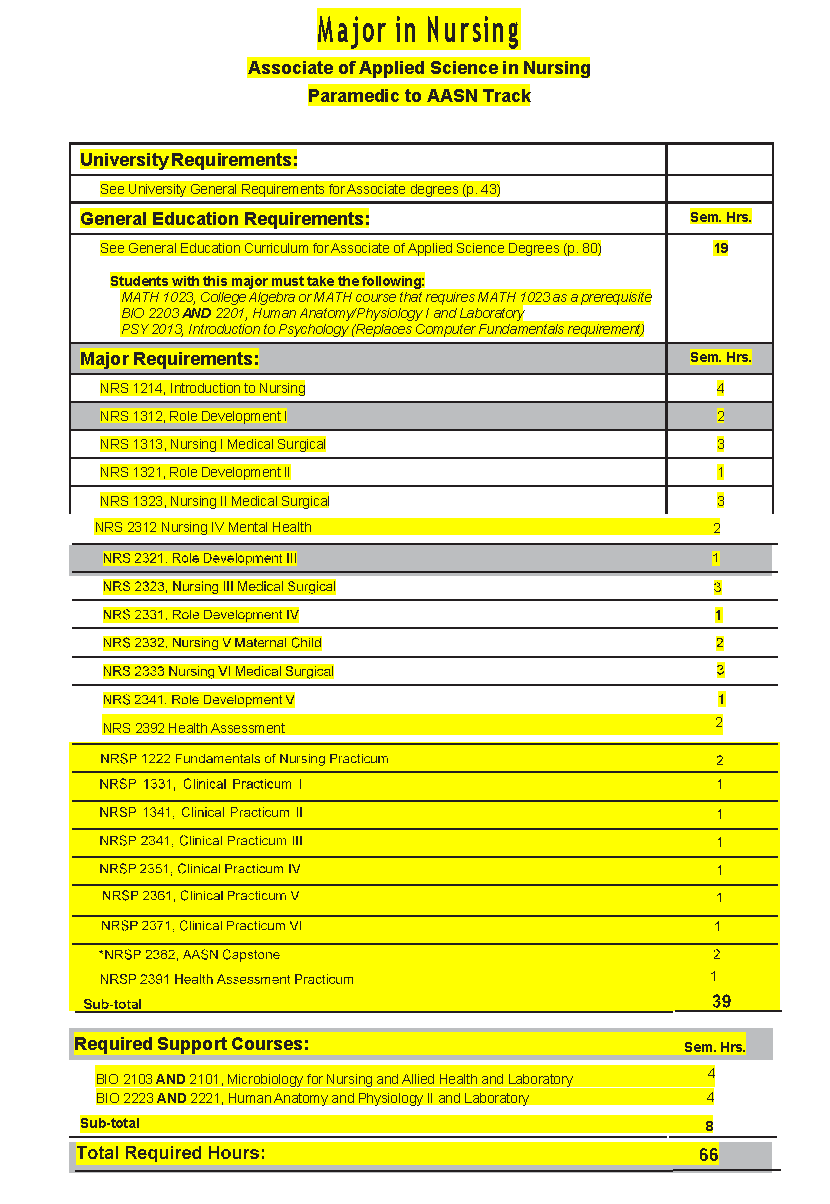 Appendix A, 8-Semester Plan(Referenced in #2 - Undergraduate Proposals Only)Instructions: Please identify new courses in italics.AfterBulletin  Pg: 336Associate of Applied Science in Nursing June 7 for admission to the Fall semester for LPN to AASN students at campus site and distance learning sites; October 1 and June 7 for transfer/readmission for subsequent semester. Deadline for traditional AASN program at the Mountain Home and West Memphis campuses is October 1st.  Deadline for the Paramedic to AASN program at the Jonesboro campus is October 1st.  Applicants must complete required prerequisite support courses with a cumulative GPA of 2.0 or better. A “C” or better must be earned in ALL required courses. Applicants for admission will be ranked based upon prerequisites, admission testing scores, and overall GPA. All LPN to AASN applicants must have an unencumbered nursing license.  All Paramedic applicants must be eligible to sit for the National Registry Certification Exam or have an unencumbered Paramedic License.After - Pg. 380SCHOOL OF NURSINGSECTION - EDUCATIONAL MOBILITY: The nursing faculty is committed to the concept of educational mobility, and has provided a variety of approaches to Paramedics, Licensed Practical Nurses, to Licensed Psychiatric Technician Nurses, and to Registered Nurses prepared at the associate degree and diploma levels. Paramedics, LPNs, LPTNs, and RNs must work closely with their advisors. Paramedics, LPNs and LPTNs must be admitted to the desired program prior to enrolling in any nursing courses (except NS 2203, NRS 3353, NRS 2392, and NRSP 2391). The BSN program has a specially designed RN track to facilitate RNs’ movement through the BSN. The track includes a reduction in nursing clinical hours, and clinical experiences designed to accommodate individual learning goals. Detailed information may be obtained from the nursing office (972-3074) relative to earning credit by articulation or examinations. Prospective students who are LPNs, LPTNs, or RNs applying for admission to any nursing program must have a current unencumbered license to practice nursing.  Prospective students who are Paramedics applying for admission into the AASN program must be eligible to sit for the National Registry Certification Exam or have an unencumbered Paramedic License.  After - Pg 391PARAMEDIC TO AASN OPTIONStudents must maintain a minimum grade of “C” in all degree-required courses for an Associate of Applied Science in Nursing degree to continue progression.PREREQUISITESThe following courses must be completed prior to acceptance into the program:BIO 2203 AND 2201, Human Anatomy and Physiology I and LaboratoryENG 1003, Composition IMATH 1023, College Algebra (or MATH course that requires MATH 1023 as a prerequisite)REQUIRED PROGRESSION OF COURSESThe following courses must be completed prior to taking NRS 1313 and NRSP 1331:BIO 2223 AND 2221, Anatomy and Physiology II and LaboratoryPSY 2013, Introduction to PsychologyNRS 2392, Health AssessmentNRSP 2391, Health Assessment PracticumThe following courses must be completed prior to NRSP 2361:BIO 2103 AND 2101, Microbiology for Nursing and Allied Health and Laboratory The following course must be completed prior to NRSP 2341:ENG 1013, Composition IIThe following course must be completed prior to NRSP 2371:HIST 2763, The United States To 1876 ORHIST 2773, The United States Since 1876 ORPOSC 2103, Introduction to United States GovernmentLPN-TO-AASN OPTION	Students must maintain a minimum grade of “C” in all degree-required courses for an Associate of Applied Science in Nursing degree to continue progression. 	A-State participates in the statewide articulation program for licensed practical nurses (LPNs) seeking the AASN degree. Applicants who completed their LPN/LPTN programs greater than 12 months prior to applying to the AASN program must provide proof of work experience. ARTICULATION….For Academic Affairs and Research Use OnlyFor Academic Affairs and Research Use OnlyProposal NumberNHP57CIP Code:  Degree Code:Modification Type: [ ]Admissions,  [ ]Curricular Sequence,  or  [x ]Other                    Department Curriculum Committee ChairCOPE Chair (if applicable)Department Chair Head of Unit (if applicable)                         Shanon Brantley                    10/28/2021College Curriculum Committee ChairUndergraduate Curriculum Council ChairDirector of Assessment (only for changes impacting assessment)Graduate Curriculum Committee ChairScott E. Gordon                                10/29/2021College DeanVice Chancellor for Academic AffairsGeneral Education Committee Chair (if applicable)                         Instructions Please visit http://www.astate.edu/a/registrar/students/bulletins/index.dot and select the most recent version of the bulletin. Copy and paste all bulletin pages this proposal affects below. Please include a before (with changed areas highlighted) and after of all affected sections. *Please note: Courses are often listed in multiple sections of the bulletin. To ensure that all affected sections have been located, please search the bulletin (ctrl+F) for the appropriate courses before submission of this form. Arkansas State University-JonesboroDegree: AASNMajor: NursingYear: 2021-2022Arkansas State University-JonesboroDegree: AASNMajor: NursingYear: 2021-2022Arkansas State University-JonesboroDegree: AASNMajor: NursingYear: 2021-2022Arkansas State University-JonesboroDegree: AASNMajor: NursingYear: 2021-2022Arkansas State University-JonesboroDegree: AASNMajor: NursingYear: 2021-2022Arkansas State University-JonesboroDegree: AASNMajor: NursingYear: 2021-2022Arkansas State University-JonesboroDegree: AASNMajor: NursingYear: 2021-2022Arkansas State University-JonesboroDegree: AASNMajor: NursingYear: 2021-2022Arkansas State University-JonesboroDegree: AASNMajor: NursingYear: 2021-2022Students requiring developmental course work based on low entrance exam scores (ACT, SAT, ASSET, COMPASS) may not be able to complete this program of study in eight (8) semesters.  Developmental courses do not count toward total degree hours.  Students having completed college level courses prior to enrollment will be assisted by their advisor in making appropriate substitutions.   In most cases, general education courses may be interchanged between semesters.    A minimum of 45 hours of upper division credit (3000-4000 level) is required for this degree.Students requiring developmental course work based on low entrance exam scores (ACT, SAT, ASSET, COMPASS) may not be able to complete this program of study in eight (8) semesters.  Developmental courses do not count toward total degree hours.  Students having completed college level courses prior to enrollment will be assisted by their advisor in making appropriate substitutions.   In most cases, general education courses may be interchanged between semesters.    A minimum of 45 hours of upper division credit (3000-4000 level) is required for this degree.Students requiring developmental course work based on low entrance exam scores (ACT, SAT, ASSET, COMPASS) may not be able to complete this program of study in eight (8) semesters.  Developmental courses do not count toward total degree hours.  Students having completed college level courses prior to enrollment will be assisted by their advisor in making appropriate substitutions.   In most cases, general education courses may be interchanged between semesters.    A minimum of 45 hours of upper division credit (3000-4000 level) is required for this degree.Students requiring developmental course work based on low entrance exam scores (ACT, SAT, ASSET, COMPASS) may not be able to complete this program of study in eight (8) semesters.  Developmental courses do not count toward total degree hours.  Students having completed college level courses prior to enrollment will be assisted by their advisor in making appropriate substitutions.   In most cases, general education courses may be interchanged between semesters.    A minimum of 45 hours of upper division credit (3000-4000 level) is required for this degree.Students requiring developmental course work based on low entrance exam scores (ACT, SAT, ASSET, COMPASS) may not be able to complete this program of study in eight (8) semesters.  Developmental courses do not count toward total degree hours.  Students having completed college level courses prior to enrollment will be assisted by their advisor in making appropriate substitutions.   In most cases, general education courses may be interchanged between semesters.    A minimum of 45 hours of upper division credit (3000-4000 level) is required for this degree.Students requiring developmental course work based on low entrance exam scores (ACT, SAT, ASSET, COMPASS) may not be able to complete this program of study in eight (8) semesters.  Developmental courses do not count toward total degree hours.  Students having completed college level courses prior to enrollment will be assisted by their advisor in making appropriate substitutions.   In most cases, general education courses may be interchanged between semesters.    A minimum of 45 hours of upper division credit (3000-4000 level) is required for this degree.Students requiring developmental course work based on low entrance exam scores (ACT, SAT, ASSET, COMPASS) may not be able to complete this program of study in eight (8) semesters.  Developmental courses do not count toward total degree hours.  Students having completed college level courses prior to enrollment will be assisted by their advisor in making appropriate substitutions.   In most cases, general education courses may be interchanged between semesters.    A minimum of 45 hours of upper division credit (3000-4000 level) is required for this degree.Students requiring developmental course work based on low entrance exam scores (ACT, SAT, ASSET, COMPASS) may not be able to complete this program of study in eight (8) semesters.  Developmental courses do not count toward total degree hours.  Students having completed college level courses prior to enrollment will be assisted by their advisor in making appropriate substitutions.   In most cases, general education courses may be interchanged between semesters.    A minimum of 45 hours of upper division credit (3000-4000 level) is required for this degree.Students requiring developmental course work based on low entrance exam scores (ACT, SAT, ASSET, COMPASS) may not be able to complete this program of study in eight (8) semesters.  Developmental courses do not count toward total degree hours.  Students having completed college level courses prior to enrollment will be assisted by their advisor in making appropriate substitutions.   In most cases, general education courses may be interchanged between semesters.    A minimum of 45 hours of upper division credit (3000-4000 level) is required for this degree.Year 1Year 1Year 1Year 1Year 1Year 1Year 1Year 1Fall SemesterFall SemesterFall SemesterFall SemesterSpring SemesterSpring SemesterSpring SemesterSpring SemesterCourse No.Course NameHrsGen EdCourse No.Course NameHrsGen EdBIO 2203Human Anatomy and Physiology I3XNRS 1214Introduction to Nursing 4BIO 2201Human Anatomy and Physiology Laboratory1xNRSP 1222Fundamentals of Nursing Practicum2ENG 1003Composition I3XNRS 2392Health Assessment2MATH 1023College Algebra (or MATH course that requires MATH 1023 as prereq)3xNRSP 2391Health Assessment Practicum1PSY 2013Introduction to Psychology3xBIO 2223Human Anatomy and Physiology II3BIO 2221 Human Anatomy and Physiology II1Total Hours13Total Hours13Year 2Year 2Year 2Year 2Year 2Year 2Year 2Year 2Fall SemesterFall SemesterFall SemesterFall SemesterSpring SemesterSpring SemesterSpring SemesterSpring SemesterCourse No.Course NameHrsGen EdCourse No.Course NameHrsGen EdNRS 1313Nursing I Medical Surgical3NRS 2323Nursing III Medical Surgical3NRS 1312Role Development I2NRS 2321Role Development III1NRSP 1331Clinical Practicum I1NRSP 2341Clinical Practicum III1NRS 1323Nursing II Medical Surgical3NRS 2312Nursing IV Mental Health2NRSP 1341Clinical Practicum II1NRS 2331Role Development IV1NRS 1321 Role Development II1NRSP 2351Clinical Practicum IV1ENG 1013Composition II3xBIO 2103Microbiology for Nursing and Allied Health3BIO 2101 Microbiology for Nursing and Allied Health Lab1Total Hours14Total Hours13Year 3Year 3Year 3Year 3Year 3Year 3Year 3Year 3Summer Semester SemesterSummer Semester SemesterSummer Semester SemesterSummer Semester SemesterSpring SemesterSpring SemesterSpring SemesterSpring SemesterCourse No.Course NameHrsGen EdCourse No.Course NameHrsGen EdHIST 2763 (OR HIST 2773 OR POSC 2103)US Hist to 1876 (OR US Hist since 1876 OR Intro to US Govt)3xNRS 2332 Nursing V Maternal Child2NRS 2341Role Development V1NRSP 2361Clinical Practicum V1NRS 2333Nursing VI Medical Surgical3NRSP 2371Clinical Practicum VI1NRSP 2382AASN Capstone *2Total Hours13Total HoursYear 4Year 4Year 4Year 4Year 4Year 4Year 4Year 4Fall SemesterFall SemesterFall SemesterFall SemesterSpring SemesterSpring SemesterSpring SemesterSpring SemesterCourse No.Course NameHrsGen EdCourse No.Course NameHrsGen EdTotal HoursTotal HoursTotal Jr/Sr Hours	_NA__	Total Degree Hours	_66__Total Jr/Sr Hours	_NA__	Total Degree Hours	_66__Total Jr/Sr Hours	_NA__	Total Degree Hours	_66__Total Jr/Sr Hours	_NA__	Total Degree Hours	_66__Total Jr/Sr Hours	_NA__	Total Degree Hours	_66__Total Jr/Sr Hours	_NA__	Total Degree Hours	_66__Total Jr/Sr Hours	_NA__	Total Degree Hours	_66__Total Jr/Sr Hours	_NA__	Total Degree Hours	_66__Total Jr/Sr Hours	_NA__	Total Degree Hours	_66__Graduation Requirements:Students must maintain a minimum grade of “C” in all degree-required courses for an Associate of Applied Science in Nursing degree to continue progression.  Graduation Requirements:Students must maintain a minimum grade of “C” in all degree-required courses for an Associate of Applied Science in Nursing degree to continue progression.  Graduation Requirements:Students must maintain a minimum grade of “C” in all degree-required courses for an Associate of Applied Science in Nursing degree to continue progression.  Graduation Requirements:Students must maintain a minimum grade of “C” in all degree-required courses for an Associate of Applied Science in Nursing degree to continue progression.  Graduation Requirements:Students must maintain a minimum grade of “C” in all degree-required courses for an Associate of Applied Science in Nursing degree to continue progression.  Graduation Requirements:Students must maintain a minimum grade of “C” in all degree-required courses for an Associate of Applied Science in Nursing degree to continue progression.  Graduation Requirements:Students must maintain a minimum grade of “C” in all degree-required courses for an Associate of Applied Science in Nursing degree to continue progression.  Graduation Requirements:Students must maintain a minimum grade of “C” in all degree-required courses for an Associate of Applied Science in Nursing degree to continue progression.  Graduation Requirements:Students must maintain a minimum grade of “C” in all degree-required courses for an Associate of Applied Science in Nursing degree to continue progression.  